第41回兵庫県高等学校総合文化祭自然科学部門発表会（2017.11.10～12）参　加　申　込　票※ このページのみの（他を削除した）ファイルを電子メールに添付して送信してください。　［見出し（件名）は“県総文申込（学校名）”としてください］※ ポスターの印刷が無理な団体については、10月24日（火）～31日(火)までにデジタルデータを事務局に送信していただくと、事務局がＡ０版に拡大印刷をして発表会当日に会場へ持参します。尚，その際メールの件名は「ポスター印刷依頼(○○高校●●部)」としてください。　　　　　　　　　　　　※「参加申込票」提出締切　９月２８日(木) 必着　　論文提出締切　　　　　１０月５日(木) 必着　　送信先：　兵庫県高等学校文化連盟自然科学部 事務局 宛      　E-mail：                          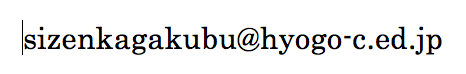 　　「参加申込書」・論文とも、メール添付で送信してください。 学校名（代表顧問氏名）（                   ）（                   ） 団体名称（部活動名称）ポスター(パネル)発表内容 →　ポスター(パネル)発表は、原則として全団体が行います。実験演示をする場合、   その内容を（　 ）に記入→活動報告　、 研究発表　、研究発表＋活動報告　←○印を１つ記入活動報告　、 研究発表　、研究発表＋活動報告　←○印を１つ記入ポスター(パネル)発表内容 →　ポスター(パネル)発表は、原則として全団体が行います。実験演示をする場合、   その内容を（　 ）に記入→タイトルを20字以内で記載してください。論文にサブタイトルを付けても構いませんが、目次等はメインタイトルのみになります。「                                                       」※10月5日(木)までに、論文(１ページ,１MB以下)を提出してください。タイトルを20字以内で記載してください。論文にサブタイトルを付けても構いませんが、目次等はメインタイトルのみになります。「                                                       」※10月5日(木)までに、論文(１ページ,１MB以下)を提出してください。ポスター(パネル)発表内容 →　ポスター(パネル)発表は、原則として全団体が行います。実験演示をする場合、   その内容を（　 ）に記入→机・電源コンセントが必要な場合のみ，必要なものをご記入ください。机・電源コンセントが必要な場合のみ，必要なものをご記入ください。ポスター(パネル)発表内容 →　ポスター(パネル)発表は、原則として全団体が行います。実験演示をする場合、   その内容を（　 ）に記入→実験演示を　 する（                            ）、しない実験演示を　 する（                            ）、しない口頭発表への出場  を希望する場合に  記入してください。他のコンテスト･コンクール等で入賞している場合　→出場部門物理　　化学　　生物　　地学　　←○印を１つ記入口頭発表への出場  を希望する場合に  記入してください。他のコンテスト･コンクール等で入賞している場合　→タイトルを20字以内で記載してください。論文にサブタイトルを付けても構いませんが、目次等はメインタイトルのみになります。「                                                   」※口頭発表の場合、パネル発表用論文１ページに加えて、口頭発表用論文(２ページ，１MB以下)を、10月5日(木)までに提出してください。タイトルを20字以内で記載してください。論文にサブタイトルを付けても構いませんが、目次等はメインタイトルのみになります。「                                                   」※口頭発表の場合、パネル発表用論文１ページに加えて、口頭発表用論文(２ページ，１MB以下)を、10月5日(木)までに提出してください。口頭発表への出場  を希望する場合に  記入してください。他のコンテスト･コンクール等で入賞している場合　→大会名称受賞名受賞年月日大会名称受賞名受賞年月日web掲載論文に掲載しない生徒等、連絡事項があればご記入ください。